INDICAÇÃO Nº 3263/2014Sugere ao Poder Executivo estudo para substituição de ponte localizada atrás da escola Mariza Rozalina de Campos no conjunto dos Trabalhadores, neste município.Excelentíssimo Senhor Prefeito Municipal,                                   Nos termos do Art. 108 do Regimento Interno desta Casa de Leis, dirijo - me a Vossa Excelência para sugerir que, por intermédio do Setor competente, que seja realizado estudos para substituição de ponte localizada atrás da escola Mariza Rozalina de Campos no conjunto dos Trabalhadores, neste município.Justificativa:                                   Mais de 300 moradores da região do conjunto dos Trabalhadores foram prejudicados por causa de um incêndio ocorrido na mata localizada atrás da escola Mariza Rozalina de Campos.                                    Segundo os moradores, o incêndio na mata foi criminoso e o mesmo se alastrou para a ponte prejudicando os moradores que aguardam uma solução.  A ponte  ligava a região dos trabalhadores aos demais bairros da região leste da cidade. Plenário “Dr. Tancredo Neves”, em 14 de outubro de 2.014.Celso Ávila-vereador-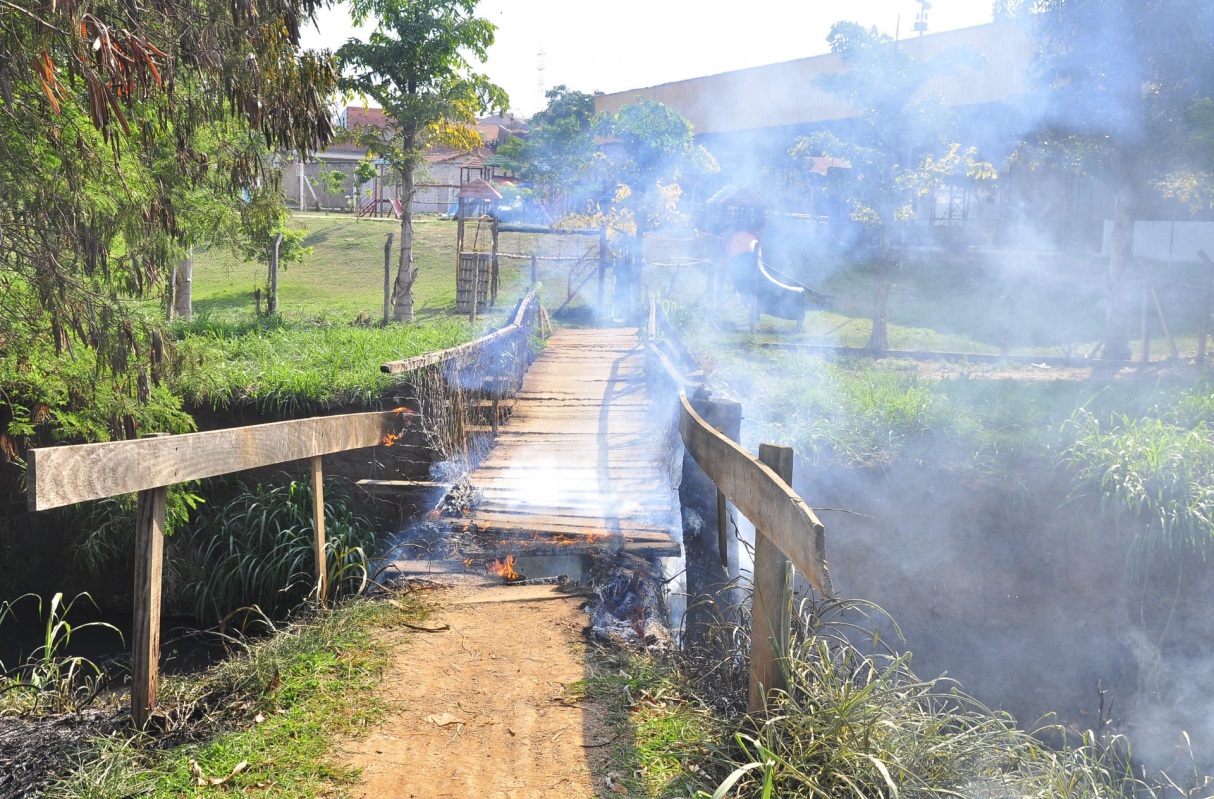 